Voetbalvereniging Sv.S.S.S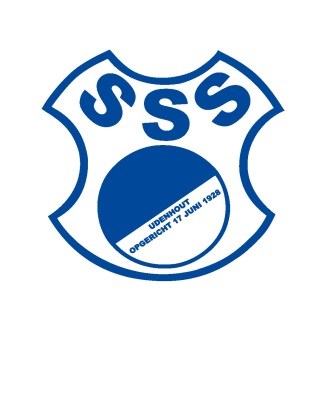 Sportpark Zeshoeven,Postbus 59, 5070 AB  Udenhout.Aanvraagformulier OefenwedstrijdenNaam aanvrager		:	__________________________________________________Leider / trainer van team	:	__________________________________________________Emailadres			:	__________________________________________________Telefoonnummer		:	__________________________________________________Wenst:Een oefenwedstrijd		 Thuis		 UitOp datum			____________  ____________  ____________  (DD-MM-JJJJ)Op dag				 MaandagDinsdag Woensdag Donderdag Vrijdag Zaterdag ZondagVoorkeurstijd opgeven		_____:______ uur aan te vangen met de wedstrijdTegen een team:Voorkeursklasse tegenstander	_______________________________ klasseTegenstander zoeken door wedstrijdsecretaris:	 Ja		 NeeAl bekend namelijk:		____________________________	Naam vereniging					____________________________	ElftalIndien wedstrijdsecretaris de oefenwedstrijd dient te regelen mag de tegenstander dan een vereniging zijn uit de eigen competitie?	 Ja		 Nee	 Maakt niet uit	Indien het een thuiswedstrijd betreft zijn onderstaande zaken dan al geregeld?Scheidsrechter		:	 Ja		 NeeKleedkamer voor gasten:	 Ja		 NeeVeldvoorkeur		:	 Gras	 Kunstgras (indien mogelijk)Kantine open te zijn	:	 Ja		 NeeGelieve dit formulier na invulling te mailen naar: wedstrijdzakenjeugd@svsss.nl o.v.v. aanvraag oefenwedstrijden